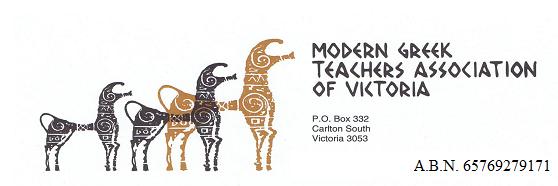 ΜΑΘΗΤΙΚΟΣ ΔΙΑΓΩΝΙΣΜΟΣ ΠΡΟΦΟΡΙΚΗΣ ΠΑΡΟΥΣΙΑΣΗΣ«ΤΑ ΔΗΜΟΣΘΕΝΕΙΑ»Δήλωση ενδιαφέροντος μέχρι 22 Ιουλίου 2016Όνομα εκπαιδευτικού:  ..................................................................................................................Σχολείο:         ........................................................................................................................................Τάξη/Τάξεις:       .................................................................................................................................Αριθμός και Ονομάτων Μαθητών σε κάθε τάξη:  Αριθμός κινητού υπεύθυνου εκπαιδευτικού:   ......................................................................Ηλεκτρονική διεύθυνση:..................................................................................................................*** Σας υπενθυμίζουμε - $10 άνα συμμετοχή (για κάθε μαθητή / μαΘήτρια) τα οποία πρέπει να τα καταθέσετε μέχρι τις 22 Ιουλίου. *** Σας υπενθυμίζουμε - $10 άνα συμμετοχή (για κάθε μαθητή / μαΘήτρια) τα οποία πρέπει να τα καταθέσετε μέχρι τις 22 Ιουλίου. EFT payment details:Modern Greek Teachers’Association of VictoriaBank - NABBSB: 083 - 019Account: 51- 518 - 5403Reference: << School name >>  Put in your school name so that we may send you your receipt.ORPost your cheque and  form to:  MGTAV PO Box 332 Carlton South 3053Στείλτε τη δήλωσή σας στο mgta.vic@gmail.com  ή στο MGTAV PO Box 332 Carlton South 3053 μέχρι τις 22 Ιουλίου 2016Ευχαριστούμε.Φρειδερίκη Πέρτιλε και Διονυσία Διακοδημητρίου